EWANGELIADla Dzieci19.12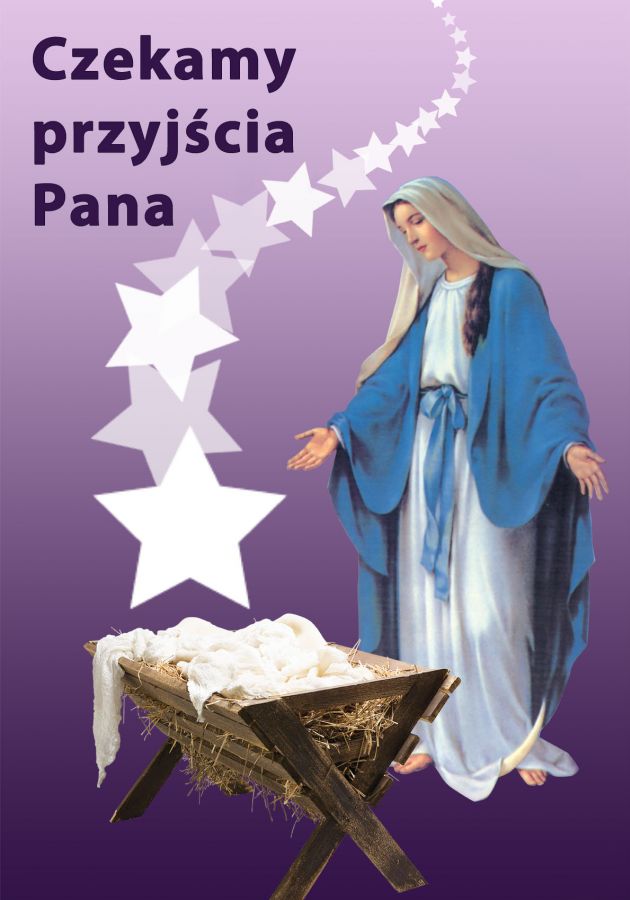 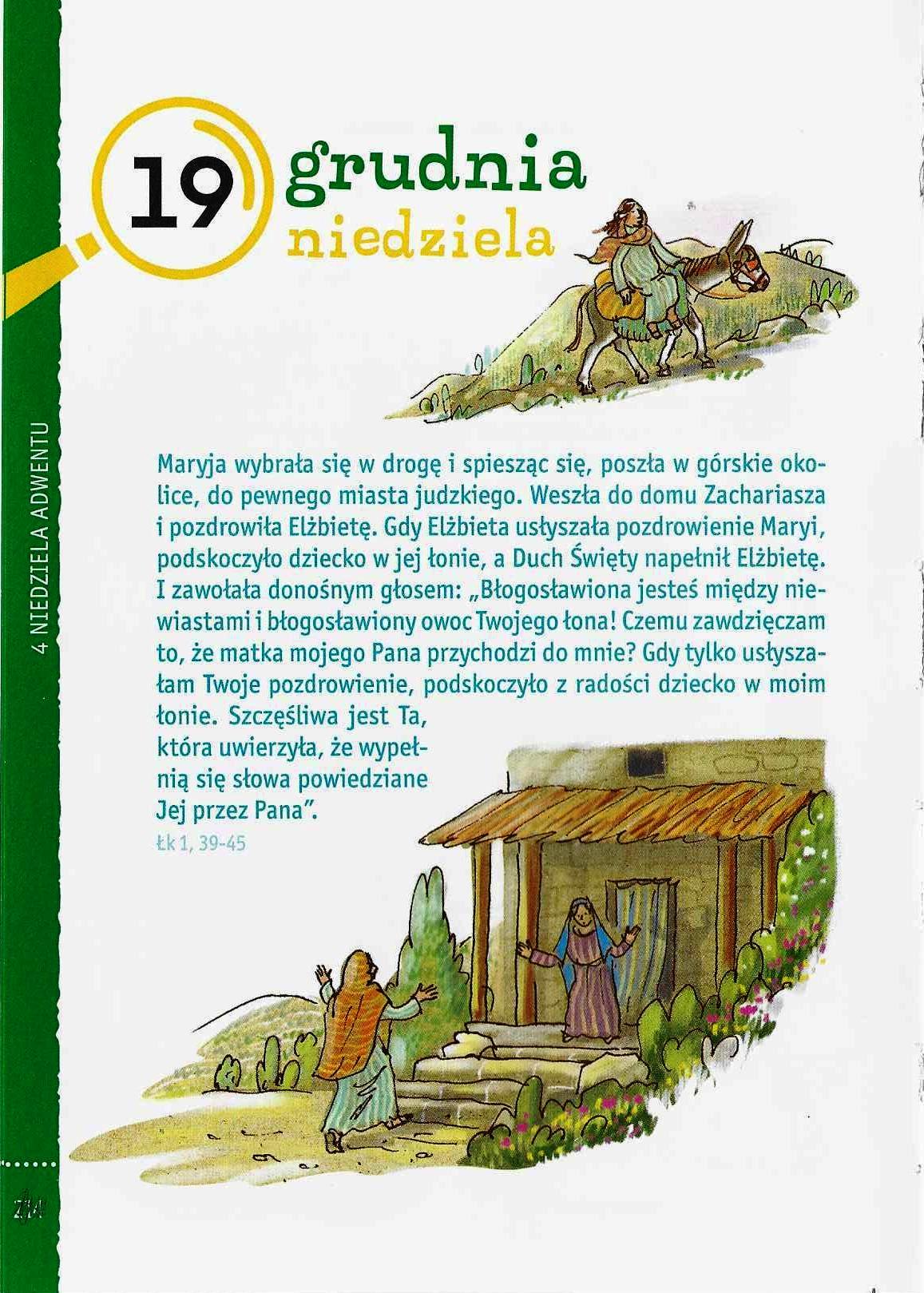 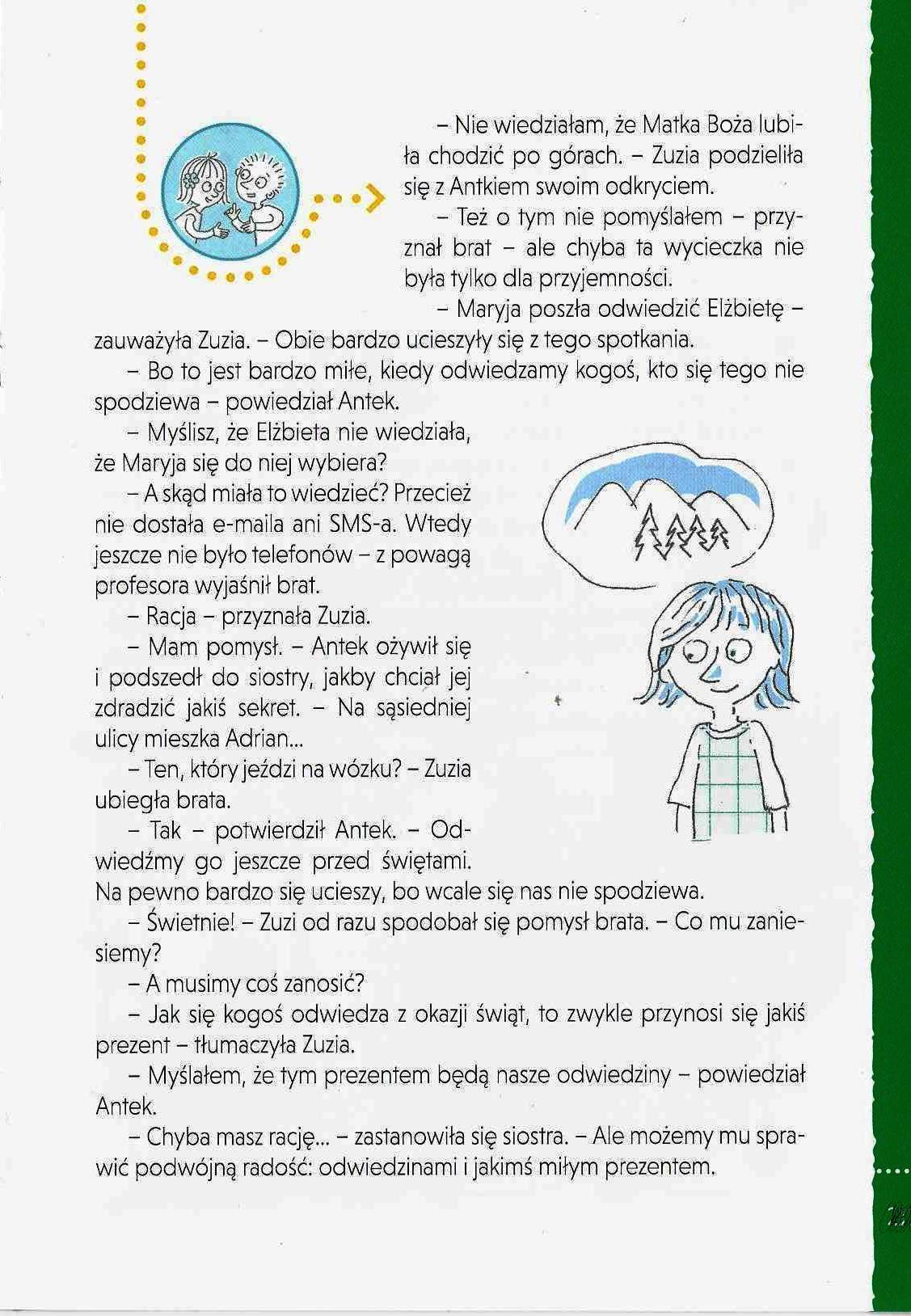 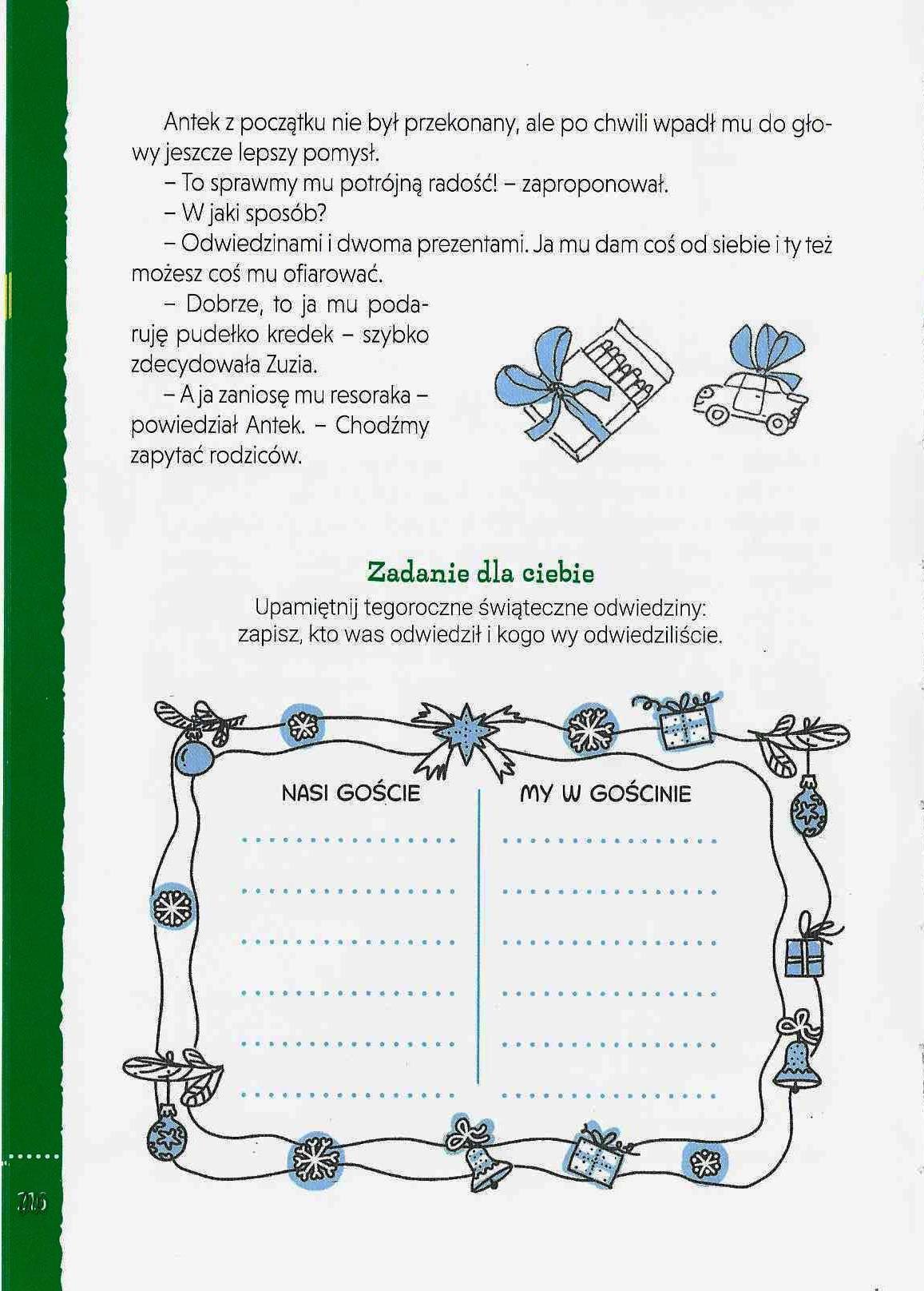 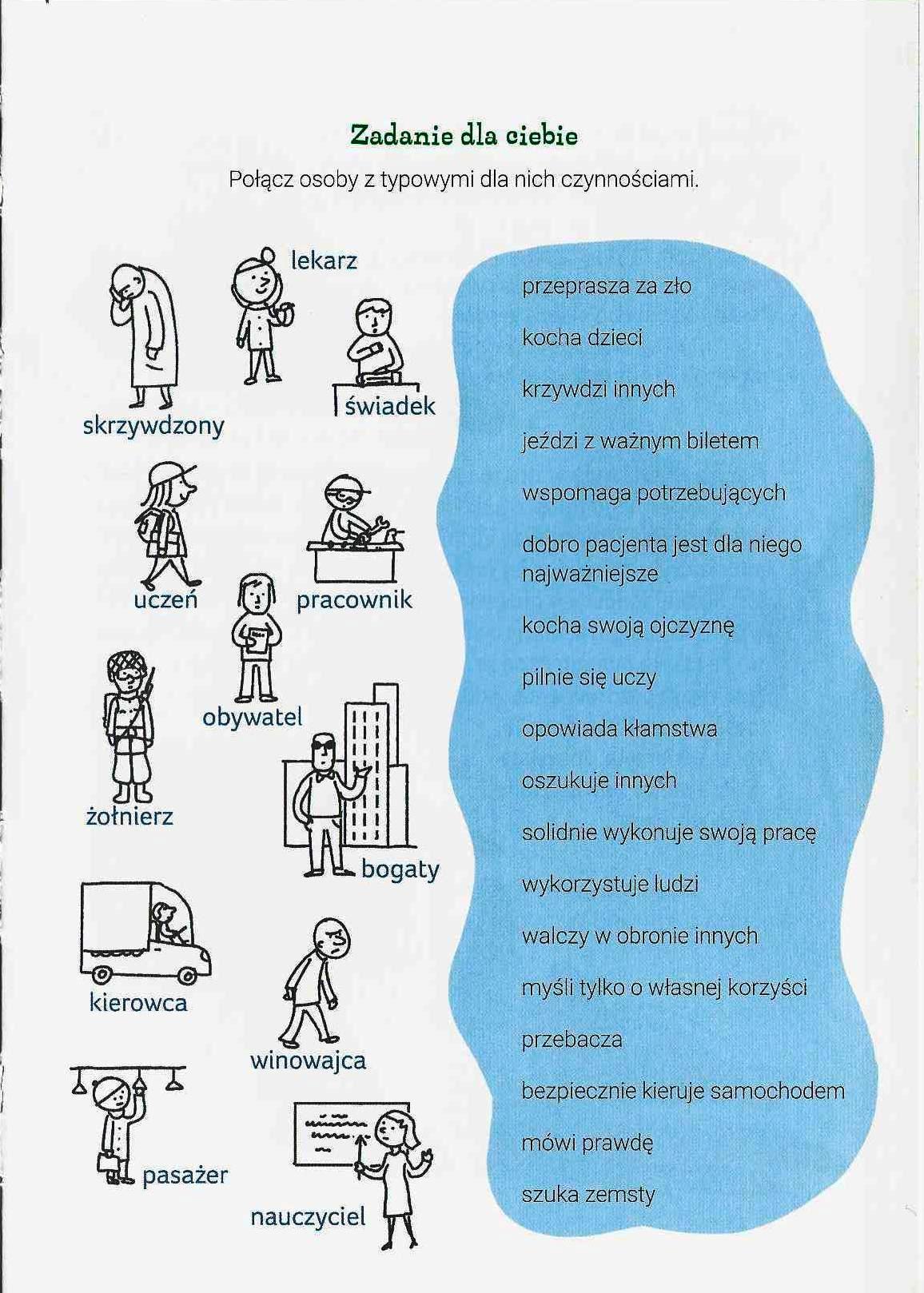 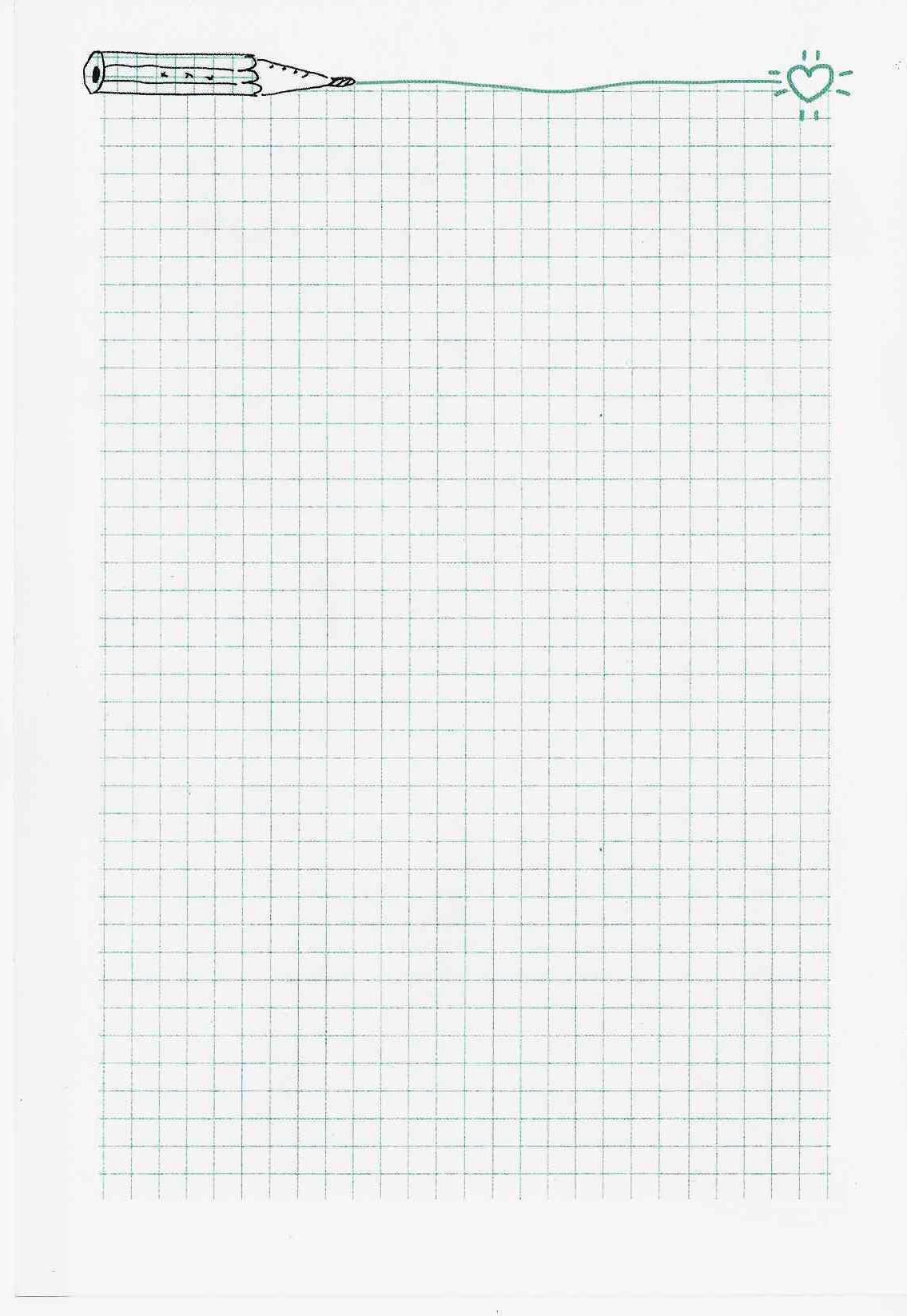 